                                  BC Randonneurs Cycling Club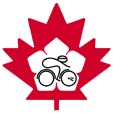                                                 ControlsLowlands 1000 km                                BC Randonneurs Cycling Club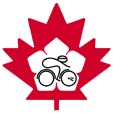                                           Control Card               Lowlands 1000 km   -   October 9-12, 2010   Name: ______________________________________________________   Address: ____________________________________________________   City: ____________________________  Province/State: ______________   Country: ________________________  Postal/Zip Code: ______________   Telephone: ______________________  Email: ______________________Founding member of Les Randonneurs Mondiaux (1983)Each Randonneur must carry a control card, have it signed at each control between the               
opening and closing times, and return it to the organizer.    Date: ________________________  Start Time: ____________________                                                                     Finish Time: ___________________                                                                     Elapsed Time: _________________   Rider Signature at Completion: _________________________________       Randonneur Committee Authorization     Brevet No: ______________